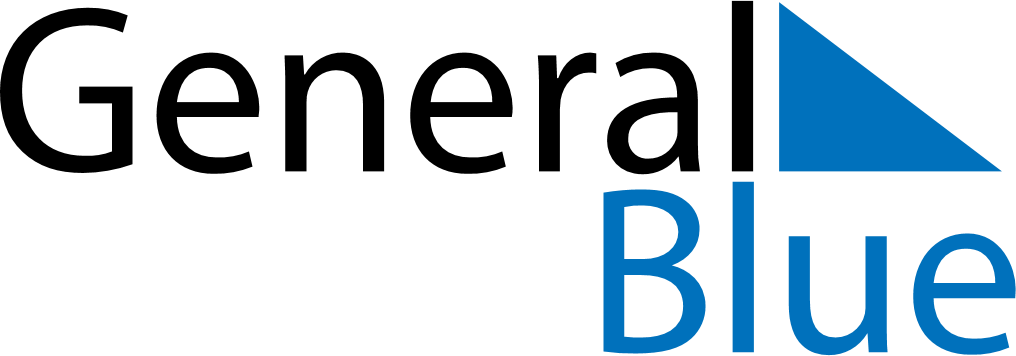 July 2028July 2028July 2028EcuadorEcuadorMondayTuesdayWednesdayThursdayFridaySaturdaySunday123456789101112131415161718192021222324252627282930The Birthday of Simón Bolívar31